ЈАВНО ПРЕДУЗЕЋЕ „ЕЛЕКТРОПРИВРЕДА СРБИЈЕ“ БЕОГРАДЕЛЕКТРОПРИВРЕДА СРБИЈЕ ЈП  БЕОГРАД-ОГРАНАК ТЕНТУлица: Богољуба Урошевића- Црног  број 44.Број: 105.Е.03.01- 223/4 -2018 od 18 01.2018На основу члана 54. и 63. Закона о јавним набавкама („Службeни глaсник РС", бр. 124/12, 14/15 и 68/15), Комисија за јавну набавку број 3000/1251/2017 (2132/2017)за набавку добара „Постројење 6кВ 3ГA- 3ГБ- ТЕНТ -А“, на захтев заинтересованог лица, дајДОДАТНЕ ИНФОРМАЦИЈЕ ИЛИ ПОЈАШЊЕЊАУ ВЕЗИ СА ПРИПРЕМАЊЕМ ПОНУДЕБр. 1.Пет и више дана пре истека рока предвиђеног за подношење понуда, заинтересовано лице је у писаном облику од наручиоца тражило додатне информације односно појашњења а Наручилац у року од три дана од дана пријема захтева објављује на Порталу јавних набавки и интернет страници Наручиоца,  следеће информације, односно појашњења:ПИТАЊЕ 1: 1.	Тачком 3.3.2. Конструкција ћелија 10 kV наведено је: „димензије просторије су дате на цртежу“. У објављеној конкурсној документацији није дат овај цртеж. Молимо да доставите исти са постојећим распоредом постројења.ОДГОВОР 1: У прилoгу тeкстa дoстaвљaмo Вaм  цртеж са димензијама просторије.ПИТАЊЕ 2: С обзиром на вредност тражене робе да ли прихватате меницу  као средство обезбеђенја за озбиљност понуде. ОДГОВОР 2: Прeмa пoглaвљу 3.13, тaчкa 2 oбaвeзa пoнуђaчa je дa прeмa дeтaљнoм тeхничкoм oпису дaтoм пoглaвљeм 3.2. дoстaви jeднoпoлну шeму.У складу са наведеним појашњењима Комисија ће израдити измене и допуне конкурсне документације и исте објавити на Порталу јавних набавки и интернет страници Наручиоца.								 		   КОМИСИЈА 		..........................................	..........................................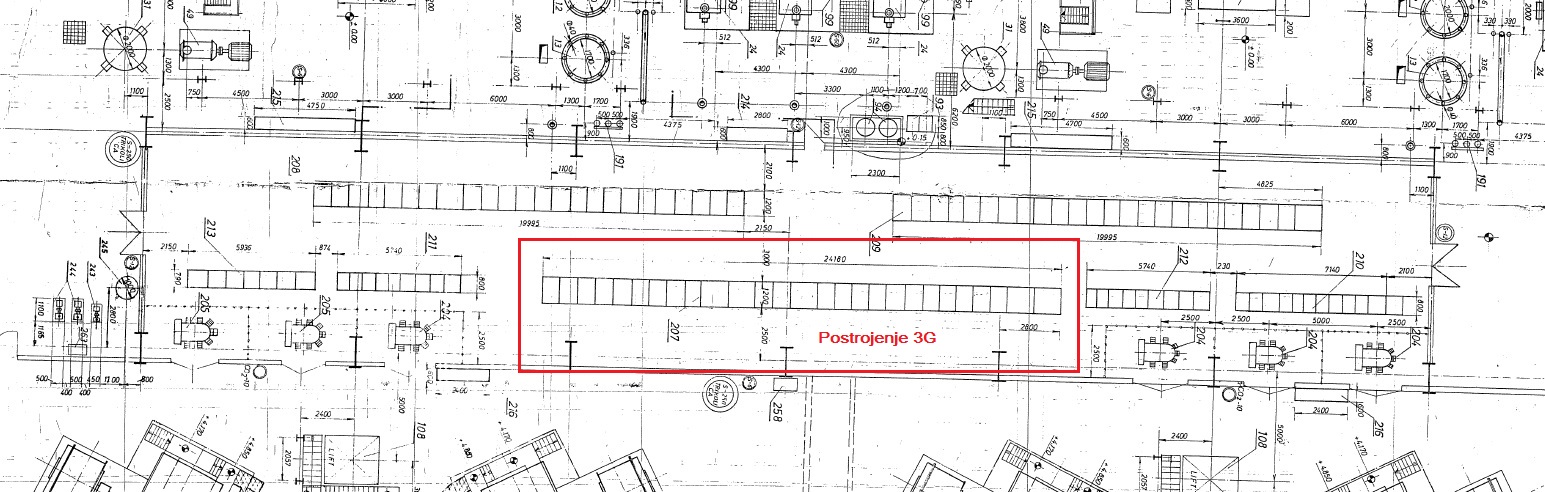 